 Bhartiyam International School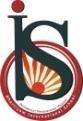 Pre-Mid Term Assessment (2022-23) 
Subject: PSYCHOLOGYClass: XI BDate: 02/08/2022						                          M.M: 40
Name: ______________	 Roll No: ______           Duration: 90 minsGeneral Instructions:1. All questions are compulsory 2. This question paper contains three sections A, B and C.3.Questions No. 1 to 6 are of 2 marks each.4.Question No. 7 to 10 are of 4 marks each.5.Question No. 11 to 12 are of 6 marks each.                                                            SECTION A                                         (2x6=12)Q.1- State two points of difference between mind and brain.                                                                       Q.2- Write a short note on the biological psychology.                                                                           Q.3- What are the two characteristics of scientific research? Explain.Q.4- What is Experimental method? Explain with the help of an example.Q.5- Differentiate between clinical psychologist and counselor.Q.6- Give one advantage and disadvantage of observational method.                                                                       SECTION B                                            (4x4=16)Q.7- Describe the goals of psychological enquiry.Q.8- Write a short note on the following: -Structuralism BehaviorismFunctionalism ConstructivismQ.9- State four points of difference between Speed test and Power test. Q.10- What are the different types of psychological data?                                                                         SECTION C                                          (6x2=12)Q.11- What are the steps involved in conducting scientific research? Explain.Q.12- What is Psychology? Explain the three terms used in the definition of psychology. 